Отчет «Выгрузка таблиц для ЦБ по залоговым вещам»В программе 1С Рарус Ломбард 4.0 разработать отчет «Выгрузка таблиц для ЦБ по залоговым вещам», который формирует необходимые данные по залоговым вещам. Результат отчета можно сохранить в формате Эксель (xls).
Отчет должен позволять пользователю менять состав колонок отчета. По умолчанию в отчете выводятся все колонки в порядке перечисленном в этом задании.

В отчете предусмотреть фильтр по филиалу, и периоду. В интервал периода попадают те залоговые билеты, дата залога (операция по залоговому билету с видом «Залог») по которым попадает в этот интервальный промежуток.

Данные для формирования берутся из операций по залогу, в которых может быть 1 и более строк с залоговой вещью. В каждой строке отчета выводятся данные о залоговой вещи и ее залогового билета.

В отчете предусмотреть вывод следующих колонок:

Место оформления (адрес выдачи займа) - Полный адрес обособленного подразделения в филиале залоговой операции:
.
Адрес хранения залогов – (аналогично) Полный адрес обособленного подразделения в филиале.
Дата установления договорных отношений – пусто.
Дата идентификации – пусто.
Дата начала активных операций – пусто.
Дата повторной идентификации – пусто.



Срок возврата займа по залоговому билету – Дата возврата в залоговой операции:
.


Срок предоставления потребительского займа, В ДНЯХ – срок залога в залоговой операции:
.

В наличной форме – Сумма ссуды в залоговой операции:
.


В безналичной форме – пусто.



Процентная ставка по договору - Из графика берутся первые строки (до срока залога), и считаются как сумма умножения длины дня на процент, пример. 0,8*1 + 0,285*29+0,55*16, в этом примере срок залога равен 45; в третей строке последний срок равен этому сроку, по этому берем 3 строки, см скриншот ниже:
..
Сумма потребительского займа, РУБ. - Тоже, что и поле "В наличной форме" (сумма ссуды залоговой операции).
Тип залога (ювелирное изделие/иное) - Название вида залоговой вещи:
.



Наименование и описание залоговой вещи, позволяющее ее идентифицировать - Название залоговой вещи.
.
Проба (для ювелирных изделий) – берется их карточки залоговой вещи.
Вес металла в залоговой вещи – чистый вес, берется из карточки залоговой вещи.

Вес залоговой вещи в граммах (для ювелирных изделий) – общий вес изделия.

Наличие камней (количество вес и качество) – вес вставок, берется из карточки залоговой вещи.

Сумма предоставленного займа, тыс. рублей (с указанием до трех знаков после запятой) – Сумма ссуды в залоговой операции, деленная на 1000.

Полная стоимость потребительского займа, % годовых - 
Значение ПСК в соответствии с договором, % - тоже самое, что предыдущ. поле «Полная стоимость потребительского займа, % годовых».
Тип клиента/контрагента - всегда "Залогодатель".
Физическое лицо (ФИО) – одноименное поле карточки контрагента у залогодателя.
Гражданство ФЛ – одноименное поле карточки контрагента у залогодателя.
Серия – одноименное поле карточки контрагента у залогодателя.
Номер – одноименное поле карточки контрагента у залогодателя.
Данные паспорта - "Серия" и "номер" вместе без пробела.
Адрес регистрации – юридический адрес контрагента.
Фактический адрес проживания – фактический адрес контрагента.
Уровень риска, присвоенный на дату предоставления информации – поле в карточке контрагента:.

Заявленная цель установления договорных отношений при первичном обращении – всегда «получение краткосрочного займа под залог движимого имущества».
Результат проверки паспортных данных по перечню террористов – всегда «в базе недействительных паспортов не числится».

Дата реализации залога – пусто.
Дата получения денежных средств, полученных при реализации – пусто.
В наличной форме – пусто.
В безналичной форме – пусто.


Статус договора потребительского займа (исполнен/уступлен/реализации залога) - 
    «Исполнен (на реализацию)», если залоговая вещь проведена в "Объявление торгов", т.е. Оформлен документ "Подготовка к продаже" в котором заполнена залоговая вещь.
    «Исполнен (выкуп)», если залоговый билет, залоговая вещь выкуплены, т.е. оформлена последняя операция по залогу с видом "Выкуп".
    «Действует (Перезалог)», если оформлена последняя операция по залогу с видом "Перезалог"
    «Действует (частичное погашение)», если оформлена последняя операция по залогу с видом "Частичный выкуп с перезалогом".
   «Действующий», если последняя операция по залогу с видом "Залог".

Сумма задолженности на день исполнения/реализации залога – Если статус договора "Исполнен (на реализацию), то берем из документа "Подготовка к продаже" значение из колонки "Сумма" для соответствующей залоговой вещи, Если  "Исполнен (выкуп), то Сумма выплаты из операции с видом "Выкуп".

Дата исполнения реализации залога - Если выкуплен (последняя операция с типом «Выкуп»), то дата выкупа. В остальных случаях не заполняем.

Сумма вырученная от залога – пусто.
ИНН контрагента по реализации залога – пусто..
Наименование контрагента по реализации залога – пусто.
Место реализации – юридический адрес организации.
Информация о направлении сведений в УО с кодом 6001 – пусто.
Код признака – пусто.
Дата направления сообщения – пусто.
Иная значимая информация (при необходимости) – пусто.



Данный отчет можно построить на базе существующего отчета «Выгрузка таблиц для ЦБ», который выводит информацию по оформленным залогам.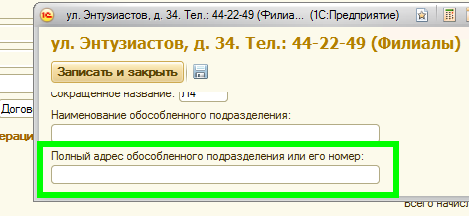 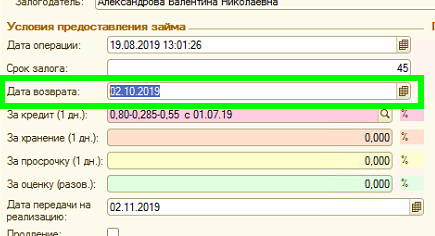 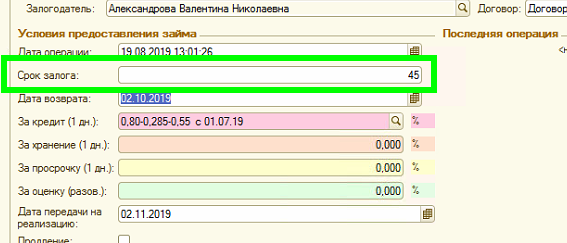 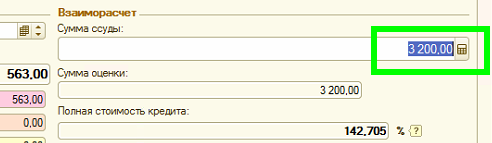 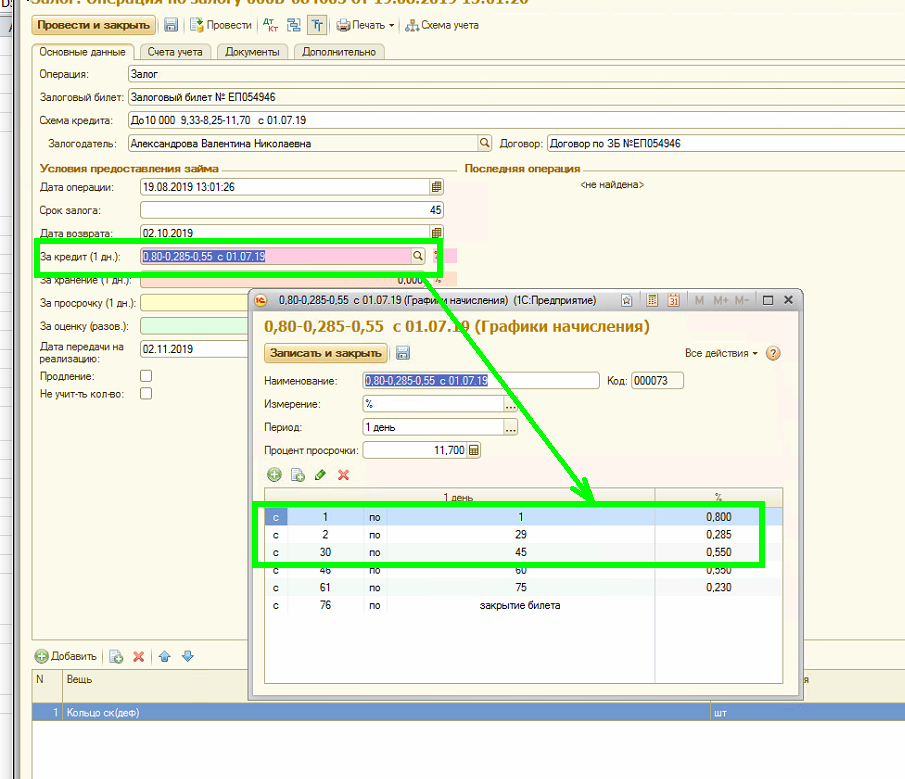 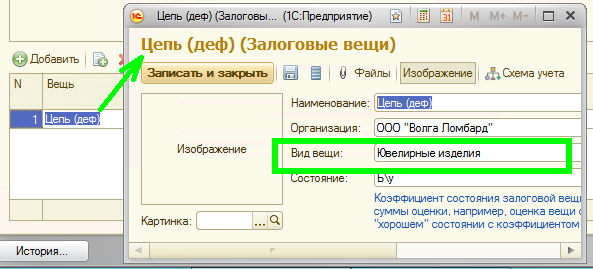 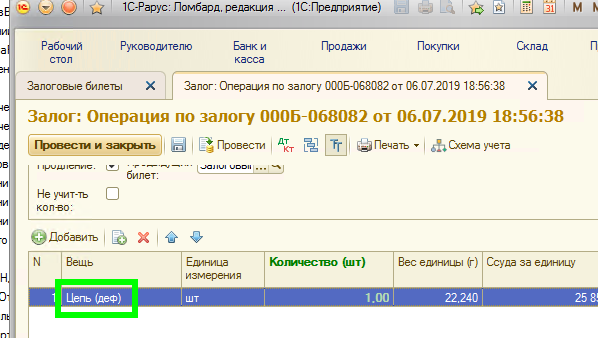 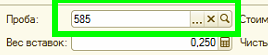 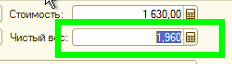 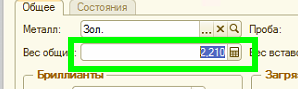 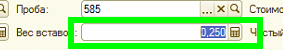 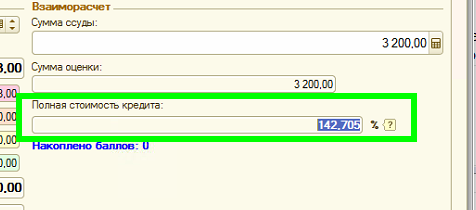 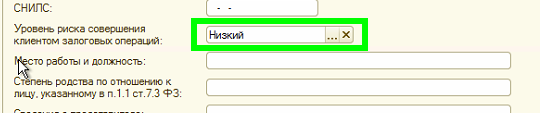 

Итого в разделе «Отчеты» должны быть две кнопки «Выгрузка таблиц для ЦБ» и «Выгрузка таблиц для ЦБ по залоговым вещам» - два разных отчета.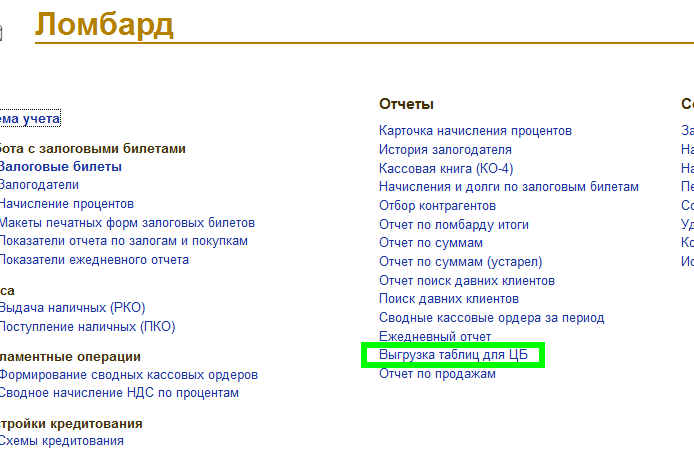 